 Предшколска установа " Радост "АКЦИОНИ  ПЛАН ТИМА ЗА САМОВРЕДНОВАЊЕЗА РАДНУ 2022/2023.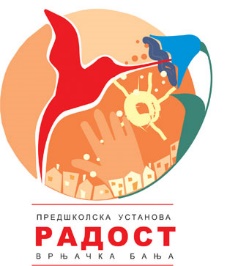 Координатор тима: Марина Радивојевић Врњачка Бања,  Јун,2022. год.УВОДУ радној 2022/2023 тим за самовредновање у ПУ „ Радост “ чинили су: - Драгана Хаџи-Ристић, директор установе- Весна Манџукић, педагог установе- Никола Радичевић, психолог установе- Марина Радивојевић, васпитач, координатор тима- Маја Цветковић, васпитач - Љиљана Ратковић, мед. Сестра-васпитач- Ивана Бежановић, васпитач- Љубинка Илић, мед. Сестра-васпитач- Радосав Пејовић, васпитач- Јела Антић, васпитач- Вања Лазовић, председник Управног одбора ПУ „Радост“- Кристина Вулићевић, председник Савета родитеља ПУ „Радост“.       Тим је у току радне године спроводио процес самовредновања у установи континуирано,пратећи оствареност стандарда и индикатора као и спровођење активности предвиђене Акционим планом самовредновања установе и активностима из Акционог плана установе проистеклим из Развојног плана. У току радне 2022/2023. за спровођење процеса самовредновања установа је имала подршку ментора у оквиру пројекта ,,Инклузивно предшколско васпитање и образовање“. Оснажени смо да процес самовредновања у установи спроводимо на основу сопствених компетенција могућности и расположивих ресурса као и да наши извештају буду у задовољавајућој форми и обиму који даје релевантан осврт на стварну ситуацију. Оствареност резултата предузетих мера и активности тим је испратио и поднео Извештај за радну 2022/2023. На састанцима тима свих координатора тимаова у установи пратиле су се мере и оствареност резултата спроведеног самовредновања што се може испратити у извештајима тимова за 2022/2023. Сви тимови су усагласили своје планове у циљу што квалитетнијег праћења процеса самовредновања и вредновања Установе.САДРЖАЈШТА СМО САМОВРЕДНОВАЛИ........................................................................4ОБЛАСТИ ИЗ КОЈИХ ЈЕ СПРОВЕДЕНО ДЕТАЉНО ИСТРАЖИВАЊЕ И САМОВРЕДНОВАЊЕ ............................................................................................4АКЦИОНИ ПЛАН УСТАНОВЕ ЗА 2022/2023. ГОДИНУ.................................64.2 ОБЛАСТ:ПОДРШКА ДЕЦИ И ПОРОДИЦИ...........................................................................6ШТА СМО САМОВРЕДНОВАЛИКључне области:-Васпитно образовни радПодручија вредовања:-Физичка средина-Социјална средина-Планирање и програмирање ВОР-а-Видљивост у локалној заједници и коришћење ресурса исте у циљу спровођења НОП-а и грађења нове инспиративне праксе- Подстицање професионалне комуникације у установи- Неговање климе поверења и заједништва-Развијање културе самовредновања.-Јачање сопстених компетенција-Јачање дигиталних компетенцијаОБЛАСТИ ИЗ КОЈИХ ЈЕ СПРОВЕДЕНО ДЕТАЉНО ИСТРАЖИВАЊЕ И САМОВРЕДНОВАЊЕ Области из којих је спроведено детаљно истраживање и самовредновање су:Васпитно образовни радЗашто васпитно- образовни рад и подршка деци и породици?С'обзиром да је установа кренула у имплементацију нових Основа програма ,,Године узлета“ и да су се у самом процесу имплементације отварале недоумице, потешкоће и дилеме; тим је  сматрао да је област васпитно-образовни рад најизазовнија да се кроз њу прикажу наше потребе, остварења и могућности. Нема квалитетног васпитно-образовног рада без укључивања свих актера у њему, без симбиозе запослених, породице и деце и без подршке онима којима је она најпотребнија. Подржавајући породицу омогућавамо јој активно учествовање у животу и раду установе, богатимо своју професионалну праксу и стварамо средину која је сигурна за развој и раст најмлађих .пракси. 	Потреба Уставове тј. запослених је била да се оснаже и едукују и прошире своје дигиталне компетенције. Потреба је проистекла као резултат анкете спроведене међу васпитним особљем. Анкету је спровео тим за Развојно планирање.Циљ спровођења анкете:Укључивање родитеља у планирање вас.обр. радаЈачање сарадње са породицомДобити информације о дигиталној писмености запослених и могућности спровођења учења на даљинуОснаживање запослених у коришћењу дигиталних технологија у раду са децомПрипрема за вођење електронског дневника  Водили смо се визијом и мисијом наше установе из чега проистиче:- зато што су породица и вртић основни системи у којима се дете развија и расте и даје подршка породици и деци један од примарних задатака наше Установе- зато што је за добробит детета и његов правилан развој неопходно да постоји квалитетна комуникација између породица и вртића као и добра социјала клима - зато што планирање и програмирање ВОР-а мора бити у функцији детета - зато што подстицање добре комуникације у установи ствара пријатну и подстицајну средину за учење и развој деце - зато што је едукација запослених у циљу спровођења квалитета васпитног образовног рада неопходна и важна  - зато што препознавање компетенција запослених унапређују рад.Циљ:Омогућити запосленима развој дигиталних компетенција у циљу квалитетног и успешног спровођења ВОР-а. Такође циљ је био испитивање ставова васпитног особља и стручних сарадника о дигиталним компетенцијама.Задаци:- развијање и неговање самовредновања у установи- процена важности климе, комуникације и партнерства у нашем вртићу- развијање и препознавање копетенција запослених- укључивање породице у живот и рад породице	- стварање услова за коришћење дигиталних технологија у функцији унапређења рада -омогућити свим запосленима дигиталну едукацију и техничку опремљеност за коришћење исте.Фазе у припремању Акционог плана:- сумирање резултата досадашњег самовредновања у установи и праћење динамике спровођења и реализације Акционог плана из 2021/2022.године- избор кључних области за самовредновање (изјашњавање свих чланова васпитно образовног већа)- израда анкете за родитеље све деце која су корисници услуга установе за област васпитног образовног рада-израда анкете за васпитаче и медицинске сестре васпитаче која је вршила самопроцену области васпитно-образовни рад из угла васпитног особља- анализа резултата анкете- упознавање запослених са резултатима анкете - процена кључних области- Где смо сада?- издвајање слабих и јаких страна установе- израда Акционог плана установе (базираног на индикаторима које треба побољшати) - усвајање акционог плана установе на колегијуму Установе, на ВОВ-у и на савету родитеља и УО Установе.- начин спровођења Акционог плана самовредновања установеНа основу истраживања дошло је до тога да је изабрана област за самовредновање : Подршка деци и породици. На основу досадашњег искуства и процене наших ресурса тим је саставио акциони план изабране области за 2023/2024.АКЦИОНИ ПЛАН УСТАНОВЕ 2023/2024.ОБЛАСТ:ПОДРШКА ДЕЦИ И ПОРОДИЦИПотребе: радити на богаћењу дечијег портфолија и примени превентивних активности за заштиту деце од насиља. Пружити подршку породици у оснаживању како би били активни учесници у васпитно-образовном раду и допринесе квалитетнијем раду установе.Циљ: створити сигурну у безбедну средину у којој се уважава различитост, поштују права и потребе деце и породице.Област самовредновањаПодручје самовредновањаИндикаторПланиране активности и задациИнструменти и методеНосиоци одговорностиПланирано времеПраћење и евалуацијаПодршка деци и породициУстанова сарађује са породицом и локалном заједницомПрограм сарадње са породицом развија се на основу испитивања потреба могућости и итересовања деце-На првом родитељском састанку договорити са родитељима њихова интересовања и потребе за укључивање у живот и рад установе-Сугестије родитеља уврстити у план сарадње са породицом-интервију- васпитачи09.2023.На састанцима тимова по објектима Подршка деци и породициУстанова је сигурна и безбедна срединаИндикатор 2.1.2.-остваривање програма заштите деце од НЗЗ-редовно примењивати активности у циљу превенције и заштите деце и бележити у радним књигама-на ВОВ упознати запослене са акционим планом-праћење оствареностиТим за НЗЗТим за СамовредновањеТоком целе године-састанци тимаПодршка деци и породициУстанова је сигурна и безбедна срединаИндикатор 2.1.3.-Анкета за родитеље-праћење резултата анкетеТим за СамовредновањеНовембар-састанци тимаПодршка деци и породициСарадња са породицом и локалном заједницомИндикатор-2.3.1.Спровести истраживање фокус група васпитачи и родитељи-праћење квалитативних резултатаТим за самовредновањеДецембар-састанци тимаПодршка деци и породициСастанак координатора свих тимова-усаглашавање докумената и плановаТимови на нивоу установеФебруар-састанакПодношење извештаја васпитно-образовном већуИзвештајТим за самовредновањеМајВОВ